Р Е Ш Е Н И ЕО привлечении к дисциплинарной ответственности главу администрации МО «Зеленогорское сельское поселение»	В связи с представлением прокуратуры Моркинского района об устранении нарушений  законодательства об отходах производства и потребления от 31.01.2017 года Собрание депутатов муниципального образования «Зеленогорское сельское поселение» РЕШИЛО:	1. Объявить замечание главе администрации муниципального образования «Зеленогорское сельское поселение» Антюшину Юрию Николаевичу.Глава муниципального образования«Зеленогорское сельское поселение»,председатель Собрания депутатов                                                  Н.В.Гранатова «Зеленогорск ял кундем» муниципальный образованийындепутатше–влакын Погынжо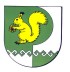 Собрание депутатов    муниципального образования  «Зеленогорское сельское поселение»№ 11216 марта 2017 г.